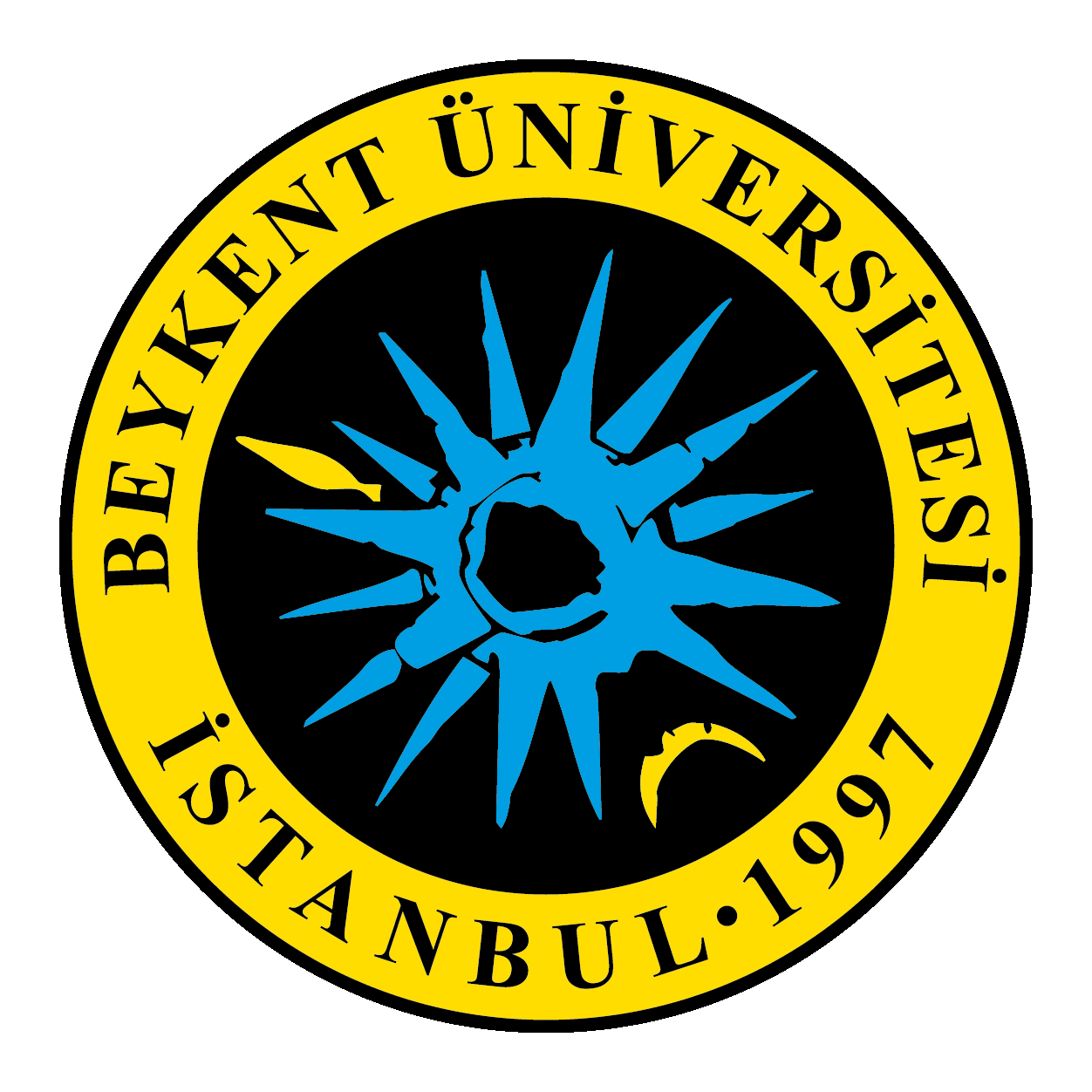               İdare’ye sunulacak olan teklif zarfında evrak sıralaması aşağıdaki gibi olması zorunludur.             İhale kayıt numarası: 2020/010İdarenin adı: BEYKENT ÜNİVERSİTESİİşin adı: Yerleşkeler de Yemekhane Alanı ve Kafeterya Alanlarının İşletmek Üzere Kiralanması İşiİhale tarih ve saati: 25/12/2021 Cumartesi Günü, saat 10:30İhale teklif zarfının [teslim] tarih ve saat: 25/12/2021 Cumartesi Günü, saat 10:30SıraEvrakİlgili Şartnameİlgili Madde1Birim Fiyat Teklif Mektubuİdari Şartname5. Madde d. Bendi2Birim Fiyat Teklif Cetveliİdari Şartname5. Madde d. Bendi3Geçici Teminat Mektubuİdari Şartname5. Madde d. Bendi4Kesin Teminat Mektubuİdari Şartname5. Madde d. Bendi5Banka Referans Mektubuİdari Şartname5. Madde d. Bendi6Bilanço Bilgileri Tablosuİdari Şartname5. Madde d. Bendi7Teklif vermeye yetkili olduğunu gösteren İmza Beyannamesi veya İmza Sirküleri.İdari Şartname7.1. Madde a. Bendi8İsteklinin 2019 ve 2020 yılsonu bilançosu beyannameleri, YMM ve SMMM kaşeli olmalıdır.İdari Şartname7.2.2. Madde9Vergi levhası Suretiİdari Şartname7.2.3. Madde10Vergi Dairesinden alınacak olan Borcu Yoktur Yazısıİdari Şartname7.2.4. Madde11SGK Dairesinden alınacak olan Borcu Yoktur Yazısıİdari Şartname7.2.5. Madde12Ticaret Sicil Gazetesi Sureti13Faaliyet Belgesi Sureti14Yasaklı Olmadığına Dair Taahhütnameİdari Şartname5. Madde d. Bendi15Teklif vermeye yetkili olduğunu gösteren İmza Beyannamesi veya İmza Sirküleri.İdari Şartname7.1. Madde a. Bendi16İş Deneyim Belgesi: İsteklinin ilk ilan ve davet tarihinden geriye doğru son 5 yıl içinde kesin kabul işlemleri tamamlanan mal alımları ile ilgili yurtiçinde bedel içeren tek bir sözleşme kapsamında gerçekleştirilen ihale konusu iş veya benzer işlere ilişkin olarak deneyimini gösteren belge sunması zorunludur.İdari Şartname7.3.3. Madde17İsteklilerin sektörde en az 5 yıldır çalıştığını gösterir kuruluş sicil gazetesinin aslını veya noter onaylı suretini ihale dosyasına koyması gerekmektedir.İdari Şartname7.3.3. Madde18İhale evraklarının alındığına dair makbuz veya dekont fotokopisini dosyaya eklemeleri zorunludur.İdari Şartname 4. Madde 1.Bendi19İstekli İlk İlan veya ihale tarihinin içinde bulunduğu yılda alınmış, Lokanta, Restoran, kafeterya, gıda imalatı, kantin işletmeciliği veya benzeri iş yaptığına dair ilgisine göre Ticaret ve/veya sanayi odasından, ilgili meslek odasından aldığı belgeyi İDARE ye sunması gerekmektedir.İdari Şartname 7.3.1 Madde 20Sunulan numune listesiİdari Şartname7.4 Madde21Diğer Evraklar- Dokümanlar da istenen diğer evraklar ilk 19 evraktan sonra dosyaya konulacaktır. Dosyalama şekli; her bir evrak için poşet dosya için de ve mavi telli dosyaya yerleştirilmiş şekilde kapalı zarfta kuruma teslim edilecektir.